МАТЕРИАЛЫ
промежуточной аттестации
обучающихся 10 классов поХИМИИСоставила:Горват Е.И.учитель химии высшей категорииПояснительная запискаматериала промежуточной аттестации обучающихся 10 класса по химииНазначение работыТест предназначен для проведения промежуточной аттестации с целью итогового контроля индивидуальных достижений, обучающихся 10 класса в образовательном учреждении по предмету «Химия».Документы, определяющие содержание тестаСодержание и структура теста по предмету «Химия» разработаны на основе следующих документов:Федеральный компонент государственного стандарта среднего (полного) общего образования по химии (приказ Минобразования России от 05.03.2004 № 1089 «Об утверждении Федерального компонента государственных стандартов начального общего, основного общего и среднего общего образования»). Спецификации контрольно-измерительных материалов для проведения в 2016 году единого государственного экзамена по химии, подготовленной ФГБНУ «Федеральный институт педагогических измерений».учебно-методический комплект по химии Рудзитис Г.Е. Химия: орган. химия: учебник для 10 класса общеобразовательных. учреждений/Г.Е. Рудзитис, Ф.Г. Фельдман. -М.: Просвещение, 2015.Содержание работыНа основании документов, перечисленных в п.2 Спецификации, разработан кодификатор, определяющий в соответствии с требованиями ФКГОС среднего общего образования планируемые результаты освоения основной образовательной программы среднего общего образования по предмету «Химия» для проведения итогового контроля индивидуальных достижений обучающихся.        В работе представлены задания базового, повышенного и высокого уровня. Распределение заданий по основным разделам  Время выполнения работыПримерное время на выполнение заданий составляет:1) для заданий базового уровня сложности – 1 до 2 минут;для заданий повышенной сложности – от 2 до 3 минут;для заданий высокого уровня сложности – до 5-10 минутНа выполнение всей работы отводится 45 минут.   Дополнительные материалы и оборудованиеПри проведении работы в качестве дополнительного оборудования может использоваться калькулятор (для выполнения задания С2)Оценка выполнения отдельных заданий и работы в целом1. За верное выполнение каждого из заданий А1-А10 выставляется 1 балл, в другом случае – 0 баллов. 2.За верное выполнение каждого из заданий В1–В3 выставляется 2 балла. 3.За ответы на задания В2 выставляется 1 балл, если в ответе указаны две любые цифры, представленные в эталоне ответа, и 0 баллов во всех других случаях. Если обучающейся указывает в ответе больше символов, чем в правильном ответе, то за каждый лишний символ снижается 1 балл (до 0 баллов включительно). 4.За ответ на задания В1 и В3 выставляется 1 балл, если допущена одна ошибка, и 0 баллов, если допущено две и более ошибки.  5.Задания С1 и С2 оцениваются в зависимости от полноты и правильности ответа. Максимальный первичный балл за выполнение всей работы – 25. Шкала перевода первичного балла за выполнение теста в отметку по 5-ной шкалеПлан работыУсловные обозначения: Уровень сложности: Б – базовый уровень сложности, П – повышенный уровень, В – высокий уровень Тип задания: ВО – с выбором ответа, КО – краткий ответ, РО – с развернутым ответом.КОДИФИКАТОРПеречень элементов содержания, проверяемых при проведении промежуточной аттестации по химии.Тест для проведения промежуточной аттестации по химии для обучающихся 10 класса.Инструкция по выполнению работы.На выполнение итоговой работы по химии дается 45 минут. Работа состоит из трех частей, включающих 15 заданий.Часть А содержит 10 заданий (А1-А10). К каждому заданию приводится 4 варианта ответа, из которых один верный.Часть В включает 3 задания с кратким ответом (В1-В3). При выполнении заданий В1-В3 запишите ответ так, как указано в тексте задания.Часть С включает 2 задания, на которые следует дать развернутый ответ. При выполнении заданий этой части запишите сначала номер задания, а затем ответ к нему.Советуем выполнять задания в том порядке, в котором они даны. Баллы, полученные Вами за выполненные задания, суммируются. Постарайтесь выполнить как можно больше заданий и набрать наибольшее количество баллов.Вариант 1.Часть А. При выполнении заданий А1 – А10 выберите из нескольких вариантов ответа один верныйА1. Бутадиен-1,3 является структурным изомером1) бутена-12) бутена-23) бутина-14) циклобутанаА2. В отличие от бутадиена, бутан не вступает в реакцию1) дегидрирования2) хлорирования3) полимеризации4) горенияА3. Продуктом гидратации ацетилена является1) муравьиный альдегид2) уксусный альдегид3) муравьиная кислота4)этиловый спиртА4. Бензол вступает в реакцию с1) хлорметаном2) этаном3) соляной кислотой4) гидроксидом натрияА5. Верны ли следующие утверждения о феноле?А. Фенол проявляет свойства сильной кислоты.Б. Фенол реагирует как с бромной водой, так и с азотной кислотой.1) Верно только А2) Верно только Б3) Верны оба утверждения4) Оба утверждения неверныА6. В схеме превращений уксусная кислота  Х глицин веществом Х является:1) хлоруксусная кислота2) ацетат натрия3) ацетилен4) этилацетатА7. Метиламин взаимодействует с1) пропаном2) хлорметаном3) водородом4) гидроксидом натрияА8. Этилен можно получить в одну стадию из1) СН3СН=O2) ClCH2CH2Cl3) СН3СНСl24) СН3СООНА9. Пропановую кислоту можно получить в результате взаимодействия1) пропаналя и водорода2) пропанола-1 и серной кислоты3) пропена и воды4) пропаналя и кислородаА10. Метан в лаборатории можно получить в одну стадию из1) CaC22) C2H5OH3) CH3COONa4) CHCl3Часть В. При выполнении заданий В1-В3 запишите ответ так, как указано в тексте заданияВ1. Установите соответствие между названием вещества и классом/группой, к которому(-ой) это вещество принадлежит: к каждой позиции, обозначенной буквой, подберите соответствующую позицию, обозначенную цифрой.В2. Выберите три верных ответаГлюкоза реагирует с:1) Ag2O (NH3 р-р)2) H2O3) C6H64) Cu(OH)25) Al2O36) O2В3. Установите соответствие между двумя веществами и реактивом, с помощью которого можно различить эти вещества.Часть С. При выполнении заданий этой части запишите сначала номер задания, а затем ответ к нему.С1. Напишите уравнения реакций, с помощью которых можно осуществить следующие превращения: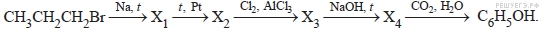 С2. Решите задачуПри сгорании 0,45 г газообразного органического вещества выделилось 0,448 л (н.у.) 1 углекислого газа, 0,63 г воды и 0,112 л (н.у.) азота. Плотность исходного газообразного вещества по азоту 1,607. Установите молекулярную формулу этого вещества.Вариант 2.Часть А. При выполнении заданий А1 – А10 выберите из нескольких вариантов ответа один верныйА1. Изомером метилциклопропана является1) бутан2) бутен-13) бутин-24) бутадиен-1,3А2. Не произойдет обесцвечивание бромной воды при пропускании через нее1) этилена2) ацетилена3) этана4) циклопропанаА3. С каждым из веществ: водой, хлороводородом, водородом — может реагировать1) бутан2) хлорэтан3) бензол4) пентен-2А4. Верны ли следующие суждения о свойствах ароматических углеводородов?А. Бензол обесцвечивает раствор перманганата калия.Б. Толуол вступает в реакцию полимеризации.1) верно только А2) верно только Б3) верны оба суждения4) оба суждения неверныА5. Этанол взаимодействует с1) метанолом2) азотом3) водородом4) медьюА6. В схеме превращений этен  Х  этаналь веществом Х является:1) этанол2) 1, 2-дибромэтан3) бромэтан4) диэтиловый эфирА7. Аминоуксусная кислота реагирует с1) соляной кислотой2) метаном3) углекислым газом4) оксидом кремнияА8. Бутен-2 можно получить в одну стадию из1) бутена-12) бутанола-23) бутанола-14) бутановой (масляной) кислотыА9. Бутилацетат можно получить при взаимодействии1) этанола и масляной кислоты2) бутановой и серной кислот3) уксусной кислоты и бутанола4) бутаналя и этановой кислотыA10. Этан в лаборатории можно получить в одну стадию из1) C2H5OH2) Al4C33) CH3Br4) CaC2Часть В. При выполнении заданий В1-В3 запишите ответ так, как указано в тексте заданияВ1. Установите соответствие между названием соединения и общей формулой гомологического ряда, к которому оно принадлежит.В2. Выберите три верных ответаЦеллюлоза реагирует с:1) HNO32) O23) C2H64) H2O (H+)5) Ag2O (NH3 р-р)6) CO2В3. Установить соответствие между веществами, которые необходимо различить, и реактивом, с помощью которого можно это сделать.Часть С. При выполнении заданий этой части запишите сначала номер задания, а затем ответ к нему.С1. Напишите уравнения реакций, с помощью которых можно осуществить следующие превращения: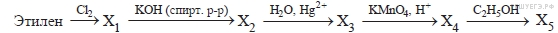 С2. Решите задачуПри сгорании 0,45 г газообразного органического вещества выделилось 0,448 л (н.у.) углекислого газа, 0,63 г воды и 0,112 л (н.у.) азота. Плотность исходного газообразного вещества по азоту 1,607. Установите молекулярную формулу этого вещества.Система оценивания теста по химии.Вариант 1.Часть А.Часть В.Часть С.С1. Формат ответа и критериев такой:С2. Формат ответа и критериев такой:Система оценивания итогового теста по химииВариант 2.Часть А.Часть В.Часть С.С1. Формат ответа и критериев такой:С2. Формат ответа и критериев такой:Анализ результатов
промежуточной аттестации.1. Тест, предназначенный для проведения промежуточной аттестации, проведен с целью итогового контроля индивидуальных достижений, обучающихся 10 класса в образовательном учреждении по предмету «Химия». В работе представлены задания базового, повышенного и высокого уровня. 2.В пояснительной записке к материалам промежуточной аттестации прописано распределение заданий по основным разделам курса, определен уровень сложности каждого задания и в кодификаторе указан перечень элементов содержания, проверяемых. при проведении промежуточной аттестации по химии3. Работа состоит из трех частей, включающих 15 заданий.Часть А содержит 10 заданий (А1-А10). К каждому заданию приводится 4 варианта ответа, из которых один верный.Часть В включает 3 задания с кратким ответом (В1-В3).Часть С включает 2 задания, на которые следует дать развернутый ответ. 4.Критерии оценивания                                                                                  1. За верное выполнение каждого из заданий А1-А10 выставляется 1 балл,  в другом случае – 0 баллов. 2.За верное выполнение каждого из заданий В1–В3 выставляется 2 балла. 3.За ответы на задания В2 выставляется 1 балл, если в ответе указаны две любые цифры, представленные в эталоне ответа, и 0 баллов во всех других случаях. Если обучающейся указывает в ответе больше символов, чем в правильном ответе, то за каждый лишний символ снижается 1 балл (до 0 баллов включительно). 4.За ответ на задания В1 и В3 выставляется 1 балл, если допущена одна ошибка, и 0 баллов, если допущено две и более ошибки.  5.Задания С1 и С2 оцениваются в зависимости от полноты и правильности ответа. Максимальный первичный балл за выполнение всей работы – 25. Шкала перевода первичного балла за выполнение теста в отметку по 5-ной шкалеРезультаты аттестации:6. Количество ошибок по заданиям7. Решение:1. Рекомендовать педагогическому совету перевести всехучащихся 10 классов в 11 класс. Условно переведенных нет.Проанализировать типичные ошибки по наиболее сложным вопросам.3. Работать в 2018/2019 уч.г.  над устранением пробелов по написанию уравнений реакций в органической химии, решением задач.4. Включать в повторение на уроках в 2018/2019уч.г написание цепочек превращений, разбор вопросов, отражающих зависимость свойств от строения.5. Организовать индивидуальную работу со слабоуспевающими учащимися.Раздел курсаЧисло заданий Теоретические основы органической химии.2Предельные углеводороды (алканы).1Непредельные углеводороды.2Ароматические углеводороды (арены).1Природные источники  углеводородов.1Спирты и фенолы.1Альдегиды, кетоны, карбоновые кислоты.2Жиры. Углеводы.1Амины и аминокислоты.2 Белки.1Синтетические полимеры.1Итого:15Отметка по 5-ной шкале2345Первичный балл0-78 - 1516-2021-25№Блок содержанияОбъект оцениванияКод проверяемых уменийТип заданияУровень сложностиМаксимальный балл за выполнение1.Теоретические основы органической химииГомологический ряд. Гомологи. Виды изомерии. Номенклатура.1.1.,2.1.,2.2.1.,2.2.2.,2.2.4.ВОБ12.Теоретические основы органической химииКлассификация органических соединений. Умение устанавливать соответствие2.2.1.,2.2.3КОП23.Предельные углеводороды (алканы)Строение, химические свойства, получение алканов1.2.,2.3.1.ВОБ14.Непредельные углеводородыСтроение, химические свойства, получение непредельных углеводородов1.2.,2.3.1ВОБ15.Непредельные углеводородыГенетическая связь непредельных углеводородов с другими классами органических соединений2.2.5.,2.3.2РОВ56.Ароматические углеводороды (арены)Строение, химические свойства, получение ароматических углеводородов1.2.,2.3.1.ВОБ17.Природные источники углеводородовПриродный газ. Нефть и нефтепродукты. Физические свойства. Способы переработки нефти.1.2.,ВОБ18.Спирты и фенолыСтроение, химические свойства, получение спиртов и фенолов1.2.,2.3.1.ВОБ19.Альдегиды, кетоны, карбоновые кислотыСтроение, химические свойства, получение альдегидов, кетонов и карбоновых кислот1.2.,2.3.1.ВОБ110.Альдегиды, кетоны, карбоновые кислотыГенетическая связь альдегидов, кетонов и карбоновых кислот с другими классами органических соединений. Умение устанавливать соответствие2.2.5.КОП211.Жиры. УглеводыСтроение, химические свойства, получение жиров и углеводов. Умение проводить множественный выбор1.2.,2.3.1.КОП212.Амины и аминокислотыСтроение, химические свойства, получение аминов и аминокислот1.2.,2.3.1.ВОБ113.Амины и аминокислотыУстановление молекулярной и структурной формулы вещества2.4.1.РОВ414.БелкиБелки – природные полимеры. Состав и строение. Физические и химические свойства.1.2.ВОБ115.Синтетические полимерыПонятие о высокомолекулярных соединениях. Полимеры, получаемые в реакциях полимеризации.1.2.ВОБ125Код элементовКод элементовПроверяемые умения1. Знать/понимать1. Знать/понимать1. Знать/понимать1.1основные теории химии: химической связи, электролитической диссоциации, строения органических соединений1.2важнейшие вещества и материалы: уксусная кислота, метан, этилен, ацетилен, бензол, этанол, жиры, мыла, глюкоза, сахароза, крахмал, клетчатка, белки, искусственные и синтетические волокна, каучуки, пластмассы. 2.Уметь2.Уметь2.Уметь2.1называть изученные вещества по тривиальной или международной номенклатуре2.2.определять/классифицировать2.2.1вид химических связей в соединениях2.2.2пространственное строение молекул2.2.3принадлежность веществ к различным классам органических соединений2.2.4гомологи и изомеры2.2.5химические реакции в  органической химии (по всем известным классификационным признакам)2.3характеризовать2.3.1строение и химические свойства изученных органических соединений2.3.2зависимость свойств органических веществ от их состава и строения2.4планировать/проводить2.4.1вычисления по химическим формулам и уравнениям НАЗВАНИЕ ВЕЩЕСТВАКЛАСС/ГРУППАА) метилбензолБ) анилинВ) 3-метилбутаналь1) альдегиды2) амины3) аминокислоты4) углеводороды ВЕЩЕСТВАРЕАКТИВА) Бензол и гексенБ) Бутин–1 и бутин–2В) Глюкоза и сорбитГ) Пропионовая кислота и пропанол1) Бромная вода2) Фенолфталеин3) Соляная кислота4) Раствор карбоната натрия5) Аммиачный раствор оксида серебра НАЗВАНИЕ СОЕДИНЕНИЯКЛАСС (ГРУППА) А) бутадиен-1,3Б) 2-метилпропанол-1В) этилформиат1) простые эфиры2) сложные эфиры3) спирты4) углеводороды ВЕЩЕСТВАРЕАКТИВА) Бутен–1 и бутанБ) Растворы глицерина и пропанолаВ) Растворы глюкозы и этаналяГ) Уксусная и муравьиная кислоты1) Бромная вода2) Фенолфталеин3) Гидроксид меди(II)4) Раствор карбоната натрия5) Аммиачный раствор оксида серебраА1.А2.А3.А4.А5.А6.А7.А8.А9.А10.3321213343В1.421В2.146В3.1354Содержание верного ответа и указания к оцениванию(допускаются иные формулировки ответа, не искажающие его смысл)БаллНаписаны пять уравнений реакций, соответствующих схеме превращений: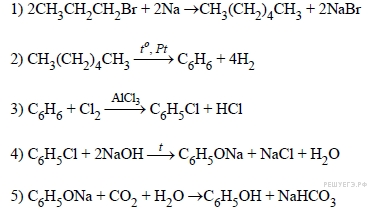 Правильно выполнены пять элементов5Правильно выполнены четыре элемента4Правильно выполнены три элемента3Правильно выполнены два элемента2Правильно выполнен один элемент 1Ответ неправильный0Максимальный балл  5Содержание верного ответа и указания к оцениванию(допускаются иные формулировки ответа, не искажающие его смысл)Балл1) Составим схему реакции и определим молярную массу органического вещества2) Определим количество вещества углерода, водорода и азота в веществе и сделаем вывод об отсутствии кислорода3)Определим молекулярную формулу вещества4)Вывод простейшей и истинной формулыПравильно выполнены четыре элемента4Правильно выполнены три элемента3Правильно выполнены два элемента2Правильно выполнен один элемент1Ответ неправильный0Максимальный балл4А1.А2.А3.А4.А5.А6.А7.А8.А9.А10.2344311243В1.432В2.125В3.1334Содержание верного ответа и указания к оцениванию(допускаются иные формулировки ответа, не искажающие его смысл)БаллНаписаны пять уравнений реакций, соответствующих схеме превращений: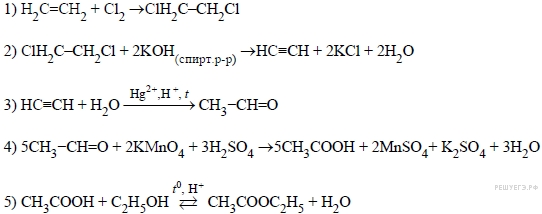 Правильно выполнены пять элементов5Правильно выполнены четыре элемента4Правильно выполнены три элемента3Правильно выполнены два элемента2Правильно выполнен один элемент 1Ответ неправильный0Максимальный балл5Содержание верного ответа и указания к оцениванию(допускаются иные формулировки ответа, не искажающие его смысл)Балл1) Составим схему реакции и определим молярную массу органического вещества2) Определим количество вещества углерода, водорода и азота в веществе и сделаем вывод об отсутствии кислорода3)Определим молекулярную формулу вещества4)Вывод простейшей и истинной формулыПравильно выполнены четыре элемента4Правильно выполнены три элемента3Правильно выполнены два элемента2Правильно выполнен один элемент1Ответ неправильный0Максимальный балл4Отметка по 5-ной шкале2345Первичный балл0-78 - 1516-2021-25КлассКол-во учащихсяПолучили оценкуПолучили оценкуПолучили оценкуПолучили оценку% качественной успеваемости% абсолютной успеваемостиКлассКол-во учащихся2345% качественной успеваемости% абсолютной успеваемости10 а29121435910010 б2031528510010 в291611245100Итого783140760100Номер заданияСодержание заданияКоличество ошибок% от общего числаА1,В1,С1основные законы химии42А1-А10важнейшие вещества и материалы95А1-А10названия изученных веществ по тривиальной или международной номенклатуре158А5,А1вид химических связей в соединениях137А1,А2пространственное строение молекул148А1,А3,А7,В1принадлежность веществ к различным классам74А2,А3,А7,А9,В1,В2химические реакции в  органической химии2816А2,А4,А6 С2строение и химические свойства изученных органических соединений2716А2.А4,А5,А8,А7,С2,В2зависимость свойств органических веществ от их состава и строения3419С2вычисления по химическим формулам и уравнениям3218